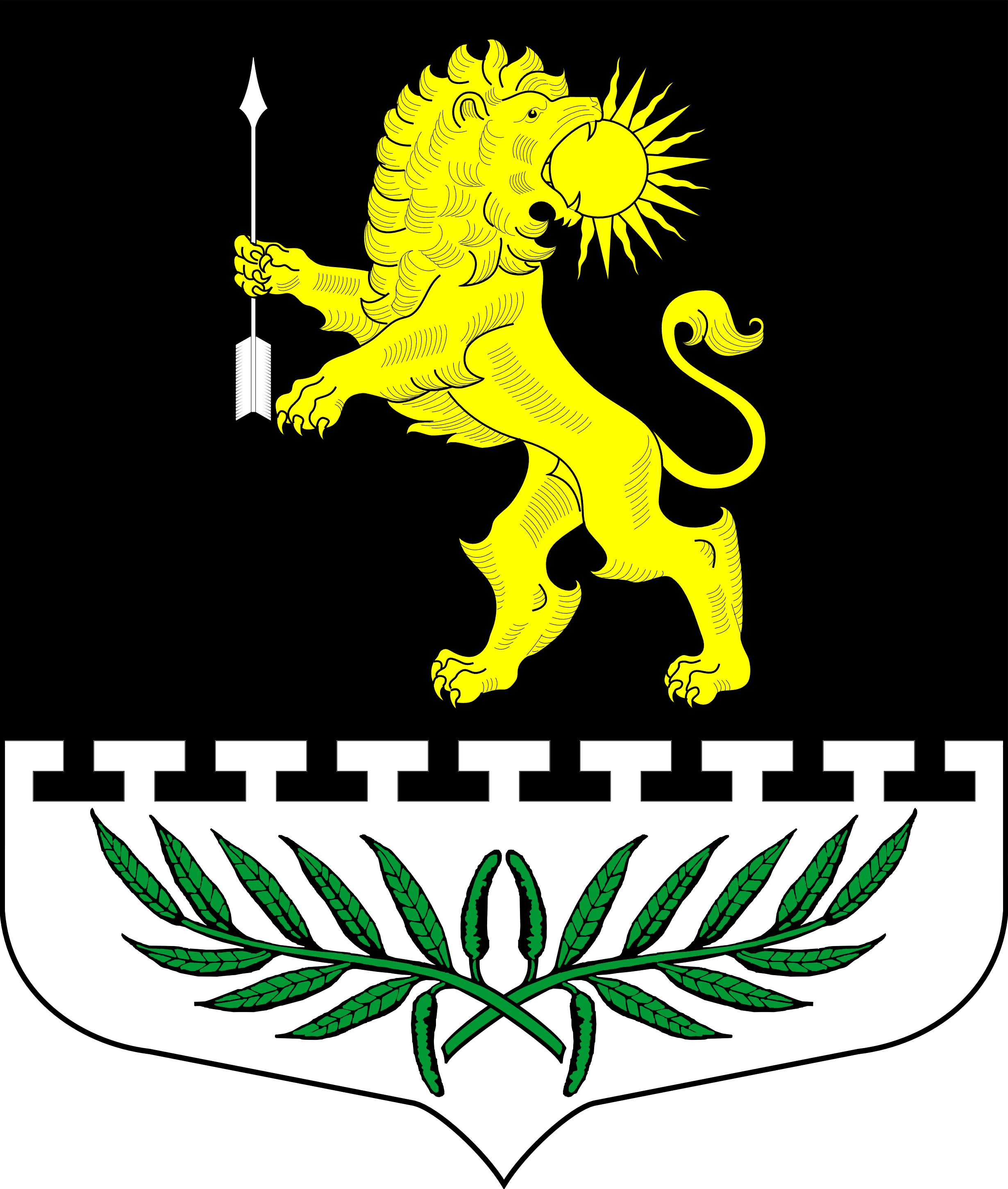 ЛЕНИНГРАДСКАЯ ОБЛАСТЬЛУЖСКИЙ МУНИЦИПАЛЬНЫЙ РАЙОНАДМИНИСТРАЦИЯ СЕРЕБРЯНСКОГО СЕЛЬСКОГО ПОСЕЛЕНИЯП О С Т А Н О В Л Е Н И ЕОт 02 декабря 2020 года                № 126«О внесении изменений в постановление администрации Серебрянского сельского поселения от  30.08.2019 г. № 118«О назначении контрактного управляющего»»В целях исполнения требований статьи 38 Федерального закона от 05 апреля 2013 года № 44-ФЗ «О контрактной системе в сфере закупок товаров, работ, услуг для обеспечения государственных и муниципальных нужд», администрация муниципального образования Серебрянское сельское поселение Лужского муниципального района Ленинградской области, ПОСТАНОВЛЯЕТ:Внести следующие изменения и дополнения в постановление от 30.08.2019 г. № 118 «О назначении контрактного управляющего»: п. 2.1., 2.3., 2.7. исключить. п. 3.1.1. раздела 3 читать в  следующей редакции: «При планировании закупок:а) разрабатывает план-график, осуществляет подготовку изменений для внесения в план-график, размещает в единой информационной системе план-график и внесенные в него изменения;б) обеспечивает подготовку обоснования закупки при формировании плана-графика;в) организует утверждение плана-графика;г) определяет и обосновывает начальную (максимальную) цену контракта, цену контракта, заключаемого с единственным поставщиком (подрядчиком, исполнителем) при формировании плана-графика закупок».Контроль за выполнением настоящего постановления оставляю за собой.Настоящее постановление вступает в силу со дня его подписания.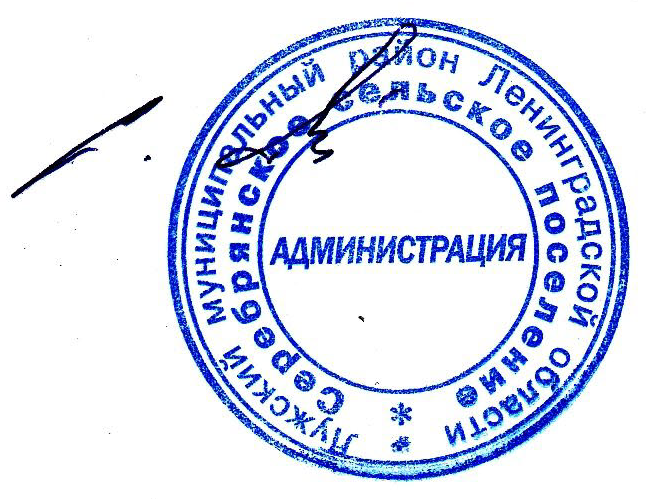 Глава администрацииСеребрянского сельского поселения            